Планпрофилактических мероприятий по противодействию терроризму и экстремизму на территории Левашевского сельского поселения   на 2017 годГлава Левашевского СП      _____________          С.А. ДемидовкаСОСТАВ  антитеррористической комиссииЛевашевского сельского поселенияна 2017 годГлава Левашевского СП                                             С.А. Демидова«Об утверждении  Планапрофилактических мероприятий попротиводействию терроризму иэкстремизму на территории  Левашевскогосельского поселения на 2017 год»- Утвердить план профилактических мероприятий по противодействию терроризму и экстремизму  на территории Левашевского сельского поселения на 2017 год.- Контроль за реализацией плана оставляю за собой.Глава Левашевского сельского поселения      ________      С.А. Демидова№
п/пнаименование мероприятийсрок
исполненияответственный
исполнитель1.Уточнить состав антитеррористической комиссии Левашевского сельского поселения.январь2017глава сельского поселения2.Информировать граждан о наличии в поселении телефонных линий для сообщения о фактах экстремисткой направленности. Обеспечить  немедленное реагирование на заявления и сообщения о готовящихся взрывах, поджогах, обнаружении гражданами подозрительных бесхозных предметов.постоянноисполнительный комитет, руководители организаций и учреждений3.Организовать и провести круглые столы, семинары, с привлечением должностных лиц и специалистов по мерам предупредительного характера при угрозах террористической и экстремисткой направленности.постоянноглава сельского поселения4.Рекомендовать директору СОШ, директору Левашевского СДК, заведующим клубами ограничить вход посетителей на территорию учреждений, усилить меры по охране порядка.постоянноруководители учреждений5.Рекомендовать проверить подвальные помещения, чердачные помещения жилых домов и нежилых помещений и других мест на предмет проникновения лиц БОМЖ и несовершеннолетних. Организовать постоянный контроль за наличием решеток и исправностью   замков на дверях этих помещений.постоянноглава СП,участковый уполномоченный полициисобственники жилых домов6.Рекомендовать оповещать органы внутренних дел о проведении культурно-массовых мероприятий для предварительного обследования мест проведения  мероприятий.постоянноглава СП7.Рекомендовать осуществлять постоянный осмотр объектов прилегающей к ним территории на предмет выявления подозрительных предметов оставленных без присмотра.постоянноглава СП, участковый уполномоченный полиции (по согласованию)8.Рекомендовать осуществлять контроль за въездом на территории  СОШ других организаций  и предприятий, где отмечается большое скопление граждан, постороннего транспорта.постоянноруководители организаций, учреждений9.Организовать адресное распространение, а также размещение на территории поселения (на информационных стендах) информации для требований действующего миграционного законодательства, а также контактных телефонов о том, куда следует обращаться в случаях совершения в отношении них противоправных действий.2 квартал 2017секретарь исполкомаЛевашевского СП10.Информировать правоохранительные органы (по запросу либо на постоянной основе) о предоставляемых или предоставленных помещениях муниципальной собственности иностранным гражданам (в том числе лицам кавказской национальности), являющимся руководителями предприятий или их учредителями.постоянносекретарь исполкомаЛевашевского СП11Обеспечить подготовку и размещение в местах массового пребывания граждан информационных материалов о действиях в случае возникновения угроз террористического характера, а также размещение соответствующей информации на стендахпостоянноглава сельского поселения12Уточнить перечень заброшенных зданий и помещений, расположенных на территории Левашевского сельского поселения. 1 кварта 2017 годаглава сельского поселения13Своевременное информирование правоохранительных органов о фактах нахождения (проживания) на указанных объектах подозрительных лиц, предметов и вещей.постоянноработники учреждений и организаций14Выявление лиц, сдающих жилые помещения в поднаем и фактов проживания в жилых помещениях граждан без регистрации.постоянносекретарь исполкомаЛевашевского СП№ п/пФамилия. Имя. Отчестводолжность1.Демидова Светлана Анатольевнаглава Левашевского СП;2.Зубрилов Вадим Сергеевичучастковый уполномоченный полиции;3.Матвеев АлександрНиколаевичдиректор МБУО Левашевская СОШ;4.Выборнова ГульшатХарисовнадиректор Левашевского СДК;5.Айнутдинов Ильфат Мидихатовичначальник отряда №2 южное Алексеевское КВ-АГРО6.Гельжинис Светлана Михайловназаведующая библиотекой;ГЛАВА ЛЕВАШЕВСКОГО СЕЛЬСКОГО ПОСЕЛЕНИЯАЛЕКСЕЕВСКОГОМУНИЦИПАЛЬНОГО РАЙОНАРЕСПУБЛИКИ ТАТАРСТАН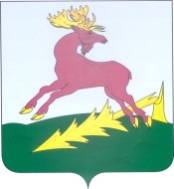 ТАТАРСТАН РЕСПУБЛИКАСЫАЛЕКСЕЕВСКМУНИЦИПАЛЬ РАЙОНЫЛЕВАШЕВО АВЫЛ ҖИРЛЕГЕБАШЛЫГЫПОСТАНОВЛЕНИЕ18.01.2017 годас. Левашево КАРАР                            № 2